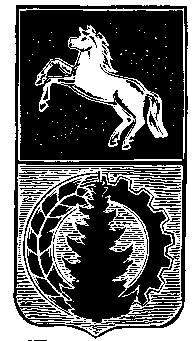 АДМИНИСТРАЦИЯ  АСИНОВСКОГО  РАЙОНАПОСТАНОВЛЕНИЕ15.02.2019                                                                                                                  № 211  г. АсиноОб утверждении тарифов на перевозки пассажиров и багажа автомобильным транспортом по регулируемым тарифам по пригородным и междугородным муниципальным маршрутам регулярных перевозок на территории Асиновского района          Руководствуясь Законом Томской области от 18 марта 2003 года № 36-ОЗ «О наделении органов местного самоуправления Томской области отдельными государственными полномочиями по регулированию тарифов на перевозки пассажиров и багажа всеми видами общественного транспорта в городском, пригородном и междугородном сообщении (кроме железнодорожного транспорта) по городским, пригородным и междугородным муниципальным маршрутам», на основании Положения об организации регулярных перевозок пассажиров и багажа автомобильным транспортом на территории Асиновского района, утвержденного постановлением администрации Асиновского района от 14.12.2015 № 1892 и решения тарифной комиссии при администрации Асиновского района от 25.01.2019,ПОСТАНОВЛЯЮ:1. Установить для ООО «Асинотранс» тарифы на перевозки пассажиров автомобильным транспортом (за исключением такси) по регулируемым тарифам по пригородным муниципальным маршрутам регулярных перевозок на территории Асиновского района в размере 2,83 руб. за один пассажиро-километр, по междугородным муниципальным маршрутам регулярных перевозок на территории Асиновского района в размере 2,71 руб. за один пассажиро-километр.	При расчете стоимости проезда пассажира сумма менее 50 копеек отбрасывается, а сумма 50 и более копеек округляется до 1 рубля.2. Установить для ООО «Асинотранс» тариф на провоз каждого места багажа, разрешенного к перевозке автомобильным транспортом по регулируемым тарифам по пригородным и междугородным муниципальным маршрутам регулярных перевозок на территории Асиновского района согласно приложению.3. Тарифы, установленные, настоящим постановлением действуют с 01.03.2019.4. Постановление администрации Асиновского района от 19.02.2018 № 207 «Об утверждении тарифов на перевозки пассажиров и багажа автомобильным транспортом по регулируемым тарифам по пригородным и междугородным муниципальным маршрутам регулярных перевозок на территории Асиновского района» признать утратившим силу с 01.03.2019.5. Настоящее постановление вступает в силу с даты его официального опубликования в средствах массовой информации и подлежит размещению на официальном сайте муниципального образования «Асиновский район» www.asino.ru.6. Контроль за исполнением настоящего постановления возложить на Первого заместителя Главы администрации Асиновского района по обеспечению жизнедеятельности и безопасности.Глава Асиновского района                                                                                  Н.А. ДанильчукЕ.В. Тихонова                                                                                                                     Приложение                                                                                                                     к постановлению администрации                                                                                                                     Асиновского района                                                                                                                     от ____________ № _______Тарифна провоз каждого места багажа, разрешенного к перевозке автомобильным транспортом по регулируемым тарифам по пригородным и междугородным муниципальным маршрутам регулярных перевозок на территории Асиновского районаРасстояние, км.Тариф на провоз, руб.До 25 км.16,0Свыше 25 до 50 км.21,0Свыше 50 до 75 км.26,0Свыше 75 до 100 км.32,0Свыше 100 до 200 км.46,0